317. ENDURING RAKED RUCHED ROSE—BALTIMORE STYLE BLOCK OR WALLHANGING *$110(Everyone, Design Work, Project-Oriented, Process-Oriented) Kathy DuniganJoin Kathy Dunigan for some no fail appliqué! This timeless authentic Baltimore Album block has something to offer everyone—from beginner to advanced. Embellishments are delightful and addictive. Kathy provides instruction for a prepared-edge block, but you can choose your favorite method.*CLASS PRICE - $85 + KIT FEE - $25 = $110 Please note that ALL FABRIC (including background or bring your own if desired) AND EMBELLISHMENTS ARE INCLUDED IN THE KIT! You simply provide your embroidery scissors, favorite sewing threads, applique straight pins, AND ANYTHING SPECIAL YOU LIKE TO USE. Please bring a battery-operated light if needed. Also, if prepared edge and you think that you need a light box, bring an Ipad or tablet with an app for a lightbox or a battery-operated lightbox such as Crayola™ brand. Houston classrooms are limited on power supply, but there will be irons and lightboxes etc. to share as needed. PLEASE NOTE: Kathy brings absolutely everything to use or borrow so that you really don’t need to bring much with you. she will have lots of merchandise to sell in classroom at great prices, if needed. Please contact me if you want to purchase anything ahead of time at: quiltedpeach@gmail.combut remember that almost everything is already in the kit! Can’t wait to see you there! Supplies—sewing needles; sewing thread to match fabric; scissors (fabric cutting); embroidery scissors (cut to the point); pins; 13 (Elmer’s Disappearing Purple Glue); paper, pen, & pencil; 12in sq pressing board (avail to purchase in class); 6in x 12in freezer paper; cuticle stick; cheap sm washcloth. Fabric: FQ neutral background or choice; FQ green for main circle plus stems; 12in sq green for lg leaves; 6in sq orange Ultrasuede for flower centers; 1yd of 1in wide wired or unwired silk ribbon for twelve rosebuds; 1yd of 1in wide wired silk ribbon for four full roses. See complete supply list at www.kathyduniganappliqueacademy.com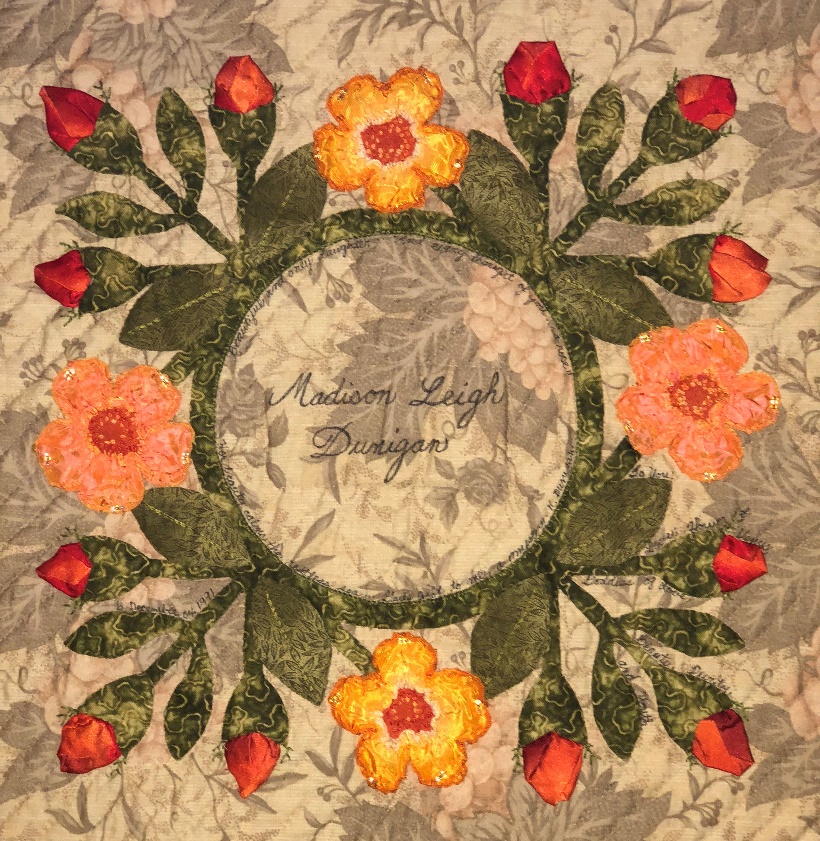 